ПОСТАНОВПОСТАНОВЛЕНИЕот 21 февраля 2023 года № 18Об утверждении схемы расположения земельного участка на кадастровом плане территорийВ соответствии п.4, п.9 ст. 11.10 и п.6 ст.11.4 Земельного кодекса Российской Федерации от 25.10.2001 г. № 136-ФЗ, руководствуясь Федеральным законом от 06.10.2003 г. № 131-ФЗ «Об общих принципах организации местного самоуправления в российской Федерации», а также на основании ст. 31 Устава Шиньшинского сельского поселения Моркинского муниципального района Республики Марий Эл.ПОСТАНОВИЛО:Утвердить схему расположения земельного участка на кадастровом плане территории, образуемого путем разделения земельного участка с кадастровым номером 12:13:0000000:2079, находящегося в собственности Шиньшинского сельского поселения Моркинского муниципального района Республики Марий Эл, с сохранением исходного земельного участка в измененных границах.Местоположение: Республика Марий Эл, Моркинский район ориентировочной площадью – 1800170 кв.м.,категория земли – земли сельскохозяйственного назначения,вид	разрешенного	использования	–	для	сельскохозяйственного производства,Настоящее постановление вступает в силу со дня его подписания и действует в течении двух лет.Глава Шиньшинской сельской администрации                                            П.С. ИвановаУтверждена: Постановлением Шиньшинской сельской администрации Моркинского муниципального района РМЭ№ ____, от «__» ____________ .Схема расположения земельного участка или земельных участков на кадастровом плане территории    Утверждена: Постановлением Шиньшинской сельской администрации Моркинского муниципального района РМЭ№ ____, от «__» ____________ .Схема расположения земельного участка или земельных участков на кадастровом плане территорииРОССИЙ ФЕДЕРАЦИЙМАРИЙ ЭЛ РЕСПУБЛИКЫСЕМОРКО МУНИЦИПАЛ РАЙОНЫНШЕНШЕ ЯЛ КУНДЕМАДМИНИСТРАЦИЙЖЕ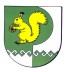 РОССИЙСКАЯ ФЕДЕРАЦИЯРЕСПУБЛИКА МАРИЙ ЭЛМОРКИНСКИЙ МУНИЦИПАЛЬНЫЙ РАЙОН ШИНЬШИНСКАЯ СЕЛЬСКАЯ АДМИНИСТРАЦИЯ            425 154,Шенше села.Петров  урем, 1вТел.: (83635) 9-61-97,                         факс: 9-61-97          425 154, с.Шиньша,ул. Петрова, 1вТел.: (83635) 9-61-97,                     факс: 9-61-97Площадь образуемого земельного участка: .Площадь образуемого земельного участка: .Площадь образуемого земельного участка: .Условный номер земельного участка 12:13:0000000:2079:ЗУ1Условный номер земельного участка 12:13:0000000:2079:ЗУ1Условный номер земельного участка 12:13:0000000:2079:ЗУ1Обозначение характерных точек границыКоординаты, мКоординаты, мОбозначение характерных точек границыXY1231336259.661354486.332336279.231354505.93336274.881354588.534336290.11354695.15336272.711354747.296336194.421354851.687336142.221354923.458336159.621354945.199336185.721354897.3510336218.351354877.7811336237.911354877.7712336244.431354949.5413336264.011354914.7514336290.11354823.4115336335.771354808.1916336390.141354886.4717336466.631354924.3718336668.61355171.6419337026.391355578.9220337313.171355865.6921337392.571355889.0122337486.121355876.7823337576.161356054.8424337294.281356349.5525337238.291356241.3226337136.081356132.5927337090.411356158.6828336505.41356663.2229336335.771356508.8130336097.971356327.5131335961.731356423.5232335787.031356269.6733335831.951356198.3134335797.241356150.2835335901.991356082.5736336193.481356259.0337336240.291356225.8538336515.471355991.0539336908.331355682.6140336686.161355463.3341336696.651355454.5842336469.221355219.4343335759.941355800.544335511.611355955.4745335297.541355642.5546335144.011355449.7447335111.391355393.1948335192.551355376.6149335403.591355281.1850335690.541354962.9851335881.891354714.7752335919.311354688.5853335937.791354701.6354335918.221354744.0355335939.971354776.6556335968.241354766.8757336021.521354648.3558336029.961354601.659336153.251354514.34Площадь образуемого земельного участка: .Условный номер земельного участка 12:13:0000000:2079:ЗУ1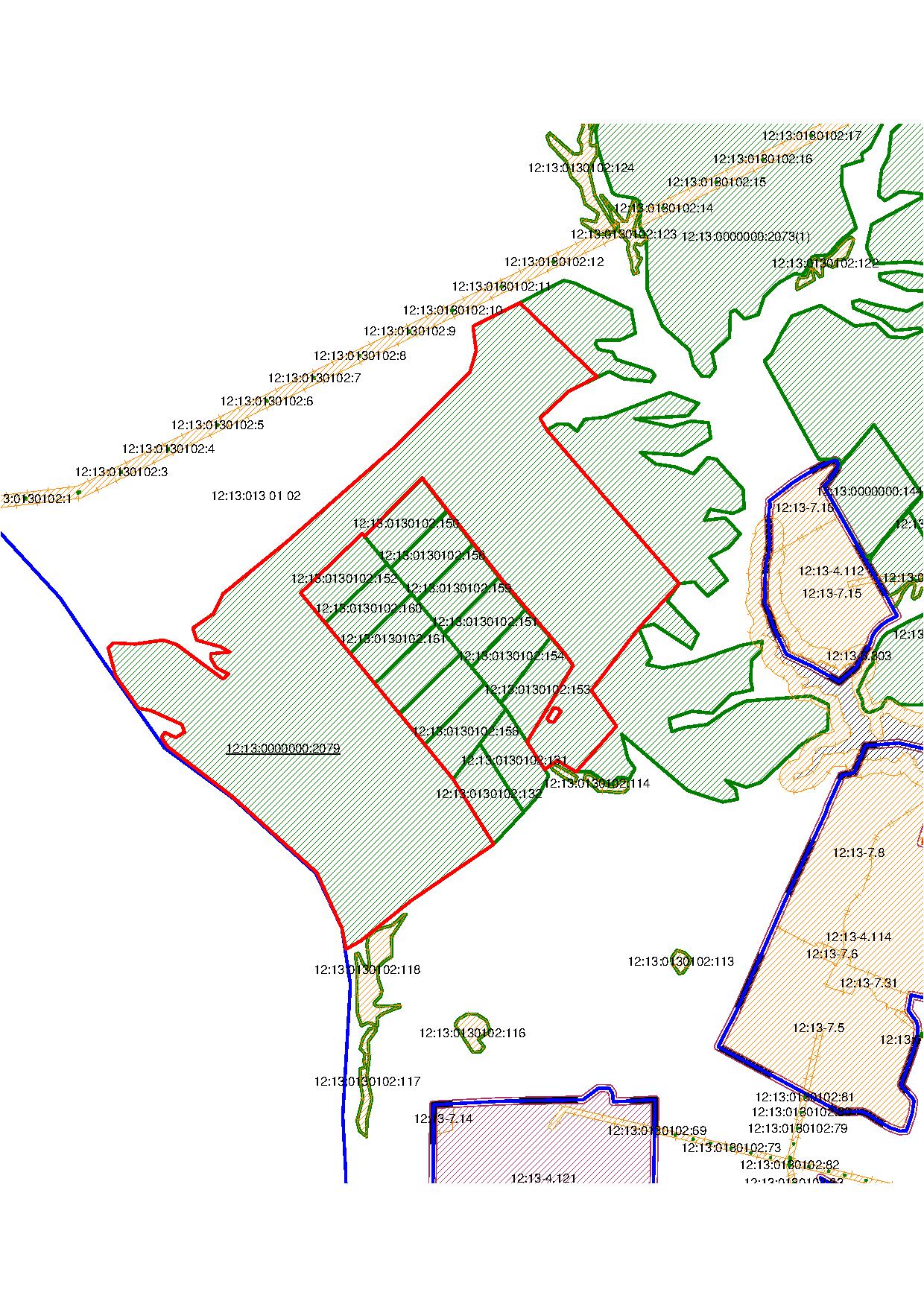 Масштаб 1:20000Условные обозначения:Условные обозначения:существующая часть границы, имеющиеся в ГКН сведения о которой достаточны для определения ее местоположения граница кадастрового кварталавновь образованная часть границы, сведения о которой достаточны для определения ее местоположения12:13:0130102:5кадастровый номер земельного участка12:13:013 01 02кадастровый номер квартала:2079:ЗУ1обозначение образуемого земельного участка